ANEXOS 4, 5, 6, 7, 8, 9, 10, 11, 12, 14, 15, 16, 17, 19, 21, 23, 24, 25, 26, 27, 28, 29, 30 y 31 de las Reglas Generales de Comercio Exterior para 2019, publicadas el 24 de junio de 2019. (DOF del 28 de junio de 2019)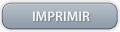 